Couve Chinesa RefogadaIngredientes: 12 folhas de couve chinesa (bok choy) 2 colheres (sopa) de óleo 3 dentes de alho picados 2 colheres (sopa) de gengibre picado 1 colher (chá) de açúcar 1 colher (chá) de óleo de gergelim sal pimenta-do-reino Modo de Fazer: Numa panela grande coloque o óleo e refogue a couve e o gengibre.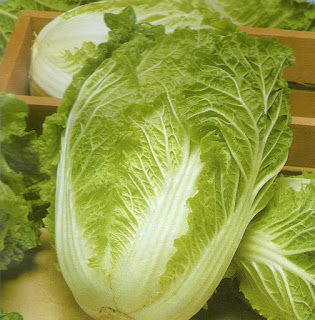 Ela vai soltar muito líquido. Quando o líquido reduzir junte o óleo de gergelim, o alho, o açúcar, o sal, a pimenta e misture bem.Frite até dourar. Sirva quente. Facilidade: ☻☺☺☺☺ (super fácil) Gostosura: ☻☻☻☻☺ (muito bom) Preço: ☻☺☺☺☺ (barato) 